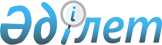 О внесении изменений и дополнения в постановление Правительства Республики Казахстан от 29 декабря 2020 года № 908 "О некоторых вопросах приватизации на 2021 – 2025 годы"Постановление Правительства Республики Казахстан от 1 июля 2023 года № 535.
      Правительство Республики Казахстан ПОСТАНОВЛЯЕТ:
      1. Внести в постановление Правительства Республики Казахстан от 29 декабря 2020 года № 908 "О некоторых вопросах приватизации на 2021 – 2025 годы" следующие изменения и дополнение:
      в приложении 1 к указанному постановлению:
      в перечне крупных организаций республиканской собственности, подлежащих приватизации в приоритетном порядке:
      в разделе "Управление делами Президента Республики Казахстан":
      строку, порядковый номер 2.1, исключить;
      в приложении 2 к указанному постановлению:
      в перечне крупных дочерних, зависимых организаций национальных управляющих холдингов, национальных компаний и иных юридических лиц, являющихся аффилированными с ними, предлагаемых к передаче в конкурентную среду в приоритетном порядке:
      раздел "Акционерное общество "Национальная компания "Қазақстан темір жолы" дополнить строкой, порядковый номер 3.12), следующего содержания:
      "
      ";
      в приложении 4 к указанному постановлению:
      в перечне организаций коммунальной собственности, предлагаемых к передаче в конкурентную среду:
      в разделе "Акимат города Нур-Султана":
      строку: 
      "
      "
      изложить в следующей редакции:
      "
      ";
      строку, порядковый номер 29.6, исключить;
      в разделе "Акимат Мангистауской области":
      строку, порядковый номер 215.2, исключить;
      в разделе "Акимат Северо-Казахстанской области":
      строку, порядковый номер 250.1, исключить;
      в разделе "Акимат Жамбылской области":
      строку, порядковый номер 282.24, исключить;
      в разделе "Акимат города Алматы":
      строки, порядковые номера 362.2), 370.10), 373-1.14), исключить;
      в разделе "Акимат Восточно-Казахстанской области":
      строку, порядковый номер 376.3, исключить;
      в приложении 5 к указанному постановлению:
      в перечне дочерних, зависимых организаций акционерных обществ и иных юридических лиц, являющихся аффилированными с ними, предлагаемых к передаче в конкурентную среду:
      в разделе "Акционерное общество "Национальная компания "Қазақстан темір жолы":
      строку, порядковый номер 8-1.3, исключить;
      в разделе "Акционерное общество "Социально-предпринимательская корпорация "Сарыарка":
      строку, порядковый номер 103.5, исключить;
      в разделе "Акционерное общество "Социально-предпринимательская корпорация "Алматы":
      строку, порядковый номер 149.4, исключить.
      2. Настоящее постановление вводится в действие после дня его первого официального опубликования.
					© 2012. РГП на ПХВ «Институт законодательства и правовой информации Республики Казахстан» Министерства юстиции Республики Казахстан
				
3.
12)
Товарищество с ограниченной ответственностью "Aктауский морской северный терминал"
Акимат города Нур-Султана
Акимат города Астаны
      Премьер-МинистрРеспублики Казахстан 

А. Смаилов
